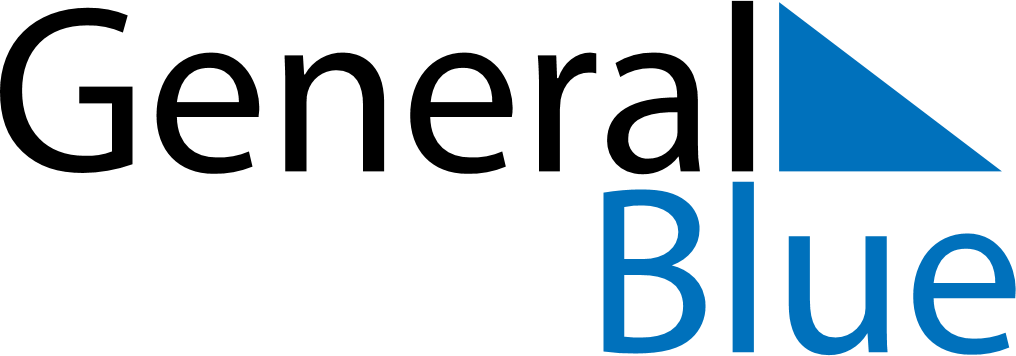 April 2018April 2018April 2018MayotteMayotteMondayTuesdayWednesdayThursdayFridaySaturdaySunday12345678Easter Monday91011121314151617181920212223242526272829Abolition of Slavery30